任我行—教育建筑考察厦门站地址；厦门    时间；2023年7月22-23日【行程特色】
欢迎大家来到美丽的厦门！作为一座充满历史和文化魅力的城市，厦门以其独特的地理位置、丰富的人文资源和卓越的教育发展而闻名于世。本次考察，我们将深入探索厦门市的教育建筑，了解其独特之处以及对当地教育事业的推动作用。背景：教育建筑作为教育环境的重要组成部分，对学生的学习和发展起着重要的影响。随着教育理念的不断更新和教育改革的推进，越来越多的教育机构开始关注和重视教育建筑的设计和功能。厦门市作为中国教育事业的先行者之一，一直致力于提供优质的教育环境和创新的教育模式。在这个背景下，我们决定组织本次教育建筑考察活动，深入了解厦门市教育建筑的发展状况、设计理念和实践经验，为我们自己的教育建筑事业提供借鉴和启示。本次考察的主要目的是：本次教育建筑考察的目的是通过实地参观和交流，深入了解厦门市的教育建筑发展现状和创新实践。具体目标包括：探索厦门教育建筑的设计理念：参观不同类型的教育建筑，了解其设计背后的理念和原则，包括空间布局、功能分区、绿色环保等方面的考量。研究教育建筑的创新实践：了解厦门教育建筑在教学方法、教育技术、学习空间创新等方面的实践经验，包括智能化设施、互动式学习环境、多功能教室等。分享教育建筑的可持续发展：了解厦门教育建筑在可持续发展方面的努力和成果，包括节能减排、绿色建筑材料的应用、环境教育的实践等。交流与合作：与厦门教育建筑相关的从业者和专家进行深入交流，分享经验和思考，探讨教育建筑领域的发展趋势和挑战，促进合作与【行程安排】【项目介绍】禾山中学【项目介绍】厦门市湖里区公办九年制学校，主要生源来自外来务工者的孩子。校长希望借这次新建校园的机会，改变人们对这所打工子弟学校的看法。出于对建筑与城市的关系和集约使用土地的综合考虑，这所学校一反常规功能划分，将整个学校设计成一个多功能的建筑综合体。此项目荣获AEEDA亚洲教育环境设计银奖。。心蒙托育园【项目介绍】0-3岁托育的环境设计在技术难度上远超3-6岁园所，孩子从躺到学会坐和爬，再到学会走路，经历了人生中最剧烈的变化和最重要的成长。立木设计与园长反复推敲其中的尺度、设施与细节，以适应孩子各个阶段的成长需求，从婴幼儿的视角出发，创设环境。项目从启动到完工用了将近4年时间。华师希平双语学校【项目介绍】华师希平双语学校是一所从幼儿园到高中的十五年一贯制学校，由厦门恒兴集团投资约22亿元，与华东师范大学合作创办。项目总建筑面积约20万平米，邀请著名建筑设计师，贝聿铭先生的弟子莫平带领团队进行校园设计，为学生打造基于未来学习需求的校园空间和学习生活环境。集美学村【项目介绍】集美学村由著名爱国华侨领袖陈嘉庚先生倾资创办，享誉海内外。学村总占地面积三千余亩，拥有在校师生十万余人，形成了由学前教育至小学初中高中、从本科教育到硕士博士教育的人才培养体系。集美学村在建筑形式上以西式屋身和中式屋顶相结合的方式，大量采用红砖和花岗岩，此种形式的建筑后被称为嘉庚建筑。禾穆实验幼儿园【项目介绍】禾穆幼儿园位于禾山街道的穆厝城中村边上。城中村代表着脏乱差，但也意味着浓浓的烟火气。林为军没有让这所幼儿园在城中村鹤立鸡群，而是让它看起来像是从城中村中生长出来的自我更新的成果。好用、好玩、好看是设计师对幼儿园环境设计的追求。此项目荣获AEEDA亚洲教育环境设计银奖。立达信【项目介绍】立达信是上交所主板上市企业，总部位于厦门。教育照明领域是立达信重要的业务板块。立达信携手中国标准化研究院，站在人因工程学的角度，进行视觉健康和人体舒适度需求研究，研发健康护眼、节能环保的学校照明产品。厦门技师职业学校【项目介绍】厦门市唯一一所国家重点公办技工院校,学院隶属于厦门市人力资源和社会保障局，前身为厦门市高级技工学校，创办于1961年9月，1979年复办，2008年9月更名为厦门技师学院翔安第二实验小学【项目介绍】南北10米的场地高差，设计师用架空层来消解，景观蔓延进开敞自由的架空空间，建筑与景观互融。引入了综合模块的概念，巧妙地设计了教学空间的弹性边界。打造特色“巢式班组群”，融合日常教学、小组合作、休闲交流、团体活动、教室日常办公等多种功能，让更多的遇见与停留在此发生。此项目荣获AEEDA亚洲教育环境设计银奖。。【演讲嘉宾】郭岚：立木设计L&M创始人，酷库科技&0592合伙人，入选WA“建筑学人”最年轻的90后学者，著有《上海新建筑》《施工现场安全生产标准化图集》。林为军：清华大学建筑学学士，曾供职青岛银都房地产公司，美国胡冰事务所北京分公司，北京五合国际。WILL建筑工作室（上海林为军建筑设计咨询有限公司）创始人，烟台大学建筑学院聘任教师，合立道WILL教育建筑工作室主任建筑师。 林秋达：福建省工程勘察设计大师，清华大学建筑学博士，美国哈佛大学建筑学硕士，美国弗吉尼亚理工大学建筑学硕士，教授级高级建筑师。厦门合立道工程设计集团执行总建筑师。厦门大学兼职教授、华侨大学研究生企业导师，福建省青年建筑师协会副会长。许建兴：高级工程师，教育照明专家，全国照明电器标准化技术委员会电光源及其附件分技术委员会副主任委员，参与起草4项国家标准、3项行业标准，4项团体标准，教室照明标准《T/JYZ005-2018中小学教室照明技术规范》牵头起草人。主办单位:任我行工作组《灵犀空间》杂志社东方智赢管理有限公司未来空间设计北京利晶艺林文化传播有限公司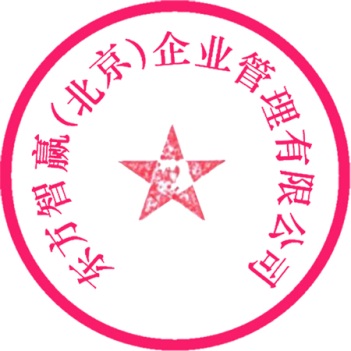 东方智赢（北京）企业管理有限公司                                                                           2023年6月参  会  报  名  表注：表中带有“﹡”的项目是您必须填写的项目，请您认真填写。谢谢合作！参 会 说 明一、本次会议会务组设在东方智赢（北京）企业管理有限公司、未来空间设计二、考察费用：报名参加费用为￥2980元／人，（费用包括组织费、大巴费、考察费、演讲人、两天午餐费等）7月12日前报名早鸟价为2780.三、会务组账户信息：收款单位：东方智赢（北京）企业管理有限公司开 户 行：中国工商银行北京光华路支行帐    号：0200 2086 0920 0050 124款汇出后请将报名表和汇款底联复印件一并传真至：(010) 6442 9311，会务组确认到款后，即发《参会报到通知》，其中将详细注明参会编号、报到时间、报到地点等事项。四、因有大量的组织工作需要提前准备和落实，请务必在7月15日之前报名交款。为保证会务工作顺利进行。五、参会人员如需住宿，请提前一周与会务组联系。会务组将作统一安排（费用自理）。报名电话：李惠武 133 1125 7001（同微信）  50428304@qq.com7月22日（周五）上午08:30-11:00开营仪式及嘉宾演讲（活动地点：禾山中学大讲堂）08:30-08:40领队廖晶 致欢迎辞08:40-09:40郭岚 演讲——种小小的种子，开大大的花09:40-10:40林为军 演讲10:40-11:00林秋达 演讲11:00-12:00参观禾山中学（主创设计师林为军带队）7月22日（周五）下午13:30-15:00参观心蒙托育园和心蒙幼儿园（主创设计师郭岚带队）15:15-16:15参观华师西平双语学校（学校负责人带队）16:15-16:30前往集美学村，解散自由活动7月23日（周六）上午08:30-09:30 参观禾穆幼儿园（主创设计师林为军带队）09:30-09:45 乘车前往立达信  许建兴 演讲09:45-11:15 参观立达信展厅7月23日（周六）下午13:15-14:45参观厦门技师职业学校（学校负责人带队）15:15-16:15参观翔安第二实验小学（学校校长带队）﹡单位名称﹡地    址﹡邮    编﹡姓    名﹡性别﹡职务/职称﹡电 话﹡付款方式银行汇款         ②微信/支付宝      ③支票（限北京市）银行汇款         ②微信/支付宝      ③支票（限北京市）银行汇款         ②微信/支付宝      ③支票（限北京市）﹡发    票□增值税专用发票  □增值税普通发票   （请于7月15日前将开票信息发送给会务组） □增值税专用发票  □增值税普通发票   （请于7月15日前将开票信息发送给会务组） □增值税专用发票  □增值税普通发票   （请于7月15日前将开票信息发送给会务组） ﹡发    票注：本次会议费发票由东方智赢（北京）企业管理有限公司开具注：本次会议费发票由东方智赢（北京）企业管理有限公司开具注：本次会议费发票由东方智赢（北京）企业管理有限公司开具﹡住    宿会议酒店为厦门京闽中心酒店，房间价格420元/间（含双早），地址：厦门市思明区屿后南里158号会议酒店为厦门京闽中心酒店，房间价格420元/间（含双早），地址：厦门市思明区屿后南里158号会议酒店为厦门京闽中心酒店，房间价格420元/间（含双早），地址：厦门市思明区屿后南里158号﹡住    宿从7月   日入住，预定   晚    单间   标间，预计    日退房从7月   日入住，预定   晚    单间   标间，预计    日退房从7月   日入住，预定   晚    单间   标间，预计    日退房